FACULTAD DE FILOSOFÍA Y LETRASUNIVERSIDAD DE BUENOS AIRESMaestría en Análisis del discursoTALLER DE ESCRITURA DE TESISPROFESORES: NOÉ JITRIK y CECILIA HIDALGO DÍAS Y HORARIOS	ENCUENTROS COLECTIVOS: MIÉRCOLES DE 17 A 21H	ENCUENTROS TUTORIALES Y EN PEQUEÑOS GRUPOS: VIERNES DE 17 A 21 H	DURACIÓN DEL SEMINARIO: 80 horasSEDE: INSTITUTO DE LITERATURA HISPANOAMERICANA. 25 DE MAYO 217, 3º PISO.FECHA DE INICIACIÓN: 18 DE SEPTIEMBRE DE 2019OBJETIVOS: El taller se propone guiar a los alumnos en la escritura e investigación correspondientes a sus tesis de maestría,  posteriores a la formulación de un proyecto relevante, consistente y factible. El Taller  se articula con el conjunto de las asignaturas previas, integrando y aplicando los conocimientos y destrezas adquiridos a lo largo de la  maestría. a) Intervenir pedagógicamente en el proceso de la escritura de partes significativas de las tesis de maestría.b) Apoyar la evaluación de la coherencia entre, por una parte, el problema de investigación, los objetivos, la elaboración conceptual y teórica y su expresión escrita.c) Proveer a los tesistas  un  marco de lectura de pares y expertos con miras a orientar la reescritura de tramos del trabajo de tesis. UNIDADES TEMÁTICASUnidad 1: La escritura y sus grados.  El género “tesis”. Unidad 2: Dificultades de escritura fundamentales: título, especificación del tema, estado de la cuestión. Unidad 3: Pensando la tesis: Operaciones de síntesis y análisis. Cómo lograr una representación global adecuada de la obra y despertar el interés por su lectura.  Ejercicios de redacción de contratapas, resúmenes globales, por una parte, y de índices analíticos, por otra. Unidad 4: Capítulos de la tesis. Estructuración argumentativa. Trabajos monográficos previos, artículos e informes y su  rescritura.Unidad 5: La inserción de otras voces en el texto: utilización de citas epígrafes, citas de autores en el cuerpo del texto. Texto propio/texto ajeno. Fidelidad a la fuente y recorte pertinente al tema de la propia tesis.  Articulación del texto con las notas, ilustración con citas o referencias a casos particulares.Unidad 6: La norma escrita. Modalidad pedagógicaEl programa supone la participación activa e intensa de los alumnos.  Las reuniones tomarán dos formas: encuentros colectivos de todos los participantes del seminario y tutoriales, en los que grupos temáticamente demarcados discutirán el avance de sus tesis con miembros del equipo docente. Los encuentros colectivos comenzarán con una exposición a cargo de la cátedra, luego de la cual  se discutirán grupalmente los proyectos de los alumnos. En las reuniones tutoriales,  el análisis se pondrá siempre en paralelo con los avances de los tesistas en sus proyectos, con miras a enriquecer la propia práctica de investigación y la reflexión sobre ella. Los encuentros colectivos serán de tres tipos: 1.1) exposición sobre aspectos metodológicos en análisis del discurso; 1.2) presentación de los problemas relacionados con la escritura de tesis; 1.3) presentación de los avances de la investigación por parte de los maestrandos y sus directores; 1.4.) Puesta en común de las observaciones sobre borradores de los capítulos de cada tesis.Los tesistas presentarán, con apoyo de sus directores, los resultados obtenidos en la investigación considerando, especialmente, objetivos alcanzados, problemas metodológicos que se hayan presentado y cambios y adecuaciones respecto del proyecto inicial. 
A partir de ejercicios de escritura y de la lectura de los borradores realizada  por coordinadores y pares se señalarán los problemas vinculados con el género “tesis de maestría” (normas de presentación, registro, características de los capítulos inicial y final, armado de partes, introducción, organización interna de los capítulos, ejemplos, bibliografía, anexos) y con la escritura (párrafos, notas, variaciones tipográficas, indicaciones bibliográficas, citas)En los encuentros tutoriales se harán devoluciones individuales de la lectura y corrección de los borradores de cada tesista que orienten la redacción definitiva de las tesis.EvaluaciónPara la aprobación del taller se requerirán la asistencia y participación en los encuentros grupales y la presentación y evaluación positiva por parte de los coordinadores de dos capítulos de la tesis. BibliografíaARNOUX, ELVIRA (2006), “Incidencia de la lectura de pares y expertos en la reescritura de tramos del trabajo de tesis”, RLA (revista de lingüística aplicada), vol. 44 (1). BEACCO, JEAN-CLAUDE (2004), “Trois perspectives linguistiques sur la notion de genre discursif », Langages, 153,  109-119.BECKER, H: 1998 Tricks of the trade. How to think about your research while you´re doing it. The university of chicago press.BOOTH, W; COLOMB, G. Y WILLIAMS, J: 1995 The craft of research. University of Chicago Press.ECO, UMBERTO (1999), Cómo se hace una tesis. Técnicas y procedimientos de investigación, estudio y escritura, GEDISA, Barcelona.  1° EDICIÓN, 1977.GARCÍA NEGRONI, MARÍA M. (2001), El arte de escribir bien en español, Buenos Aires, Edicial. HIDALGO, C. 2010 “Casos y casuística en la investigación social contemporánea”. En Filosofía para la ciencia y la sociedad: Indagaciones en Honor a Félix G.Schuster. CICCUS-CLACSO-FFyL, Buenos Aires JITRIK, N. (2000) Los Grados De La Escritura. Bordes. Manantial, Buenos Aires.MAINGUENEAU, DOMINIQUE (2002), « Analysis Of An Academic Genre », Discourses Studies, Vol. 4, N° 1, 319-342.NARVAJA DE ARNOUX, ELVIRA, DI STEFANO, MARIANA Y PEREIRA, CECILIA, (2008) La lectura y la escritura en la Universidad, BUENOS AIRES, EUDEBA, 2008 (PARTE II, Las Prácticas De Escritura).PEREIRA, C Y DISTEFANO, M. (2006)  "Didáctica De La Escritura En Posgrado: El Doble Lugar De La Ficción", Revista Signos - Estudios De Lengua Y Literatura, Instituto De Literatura Y Ciencias Del Lenguaje, Universidad Católica De Valparaíso,.VASILACHIS de GIALDINO, Irene (dir.) Aldo Amegeiras, Lilia B. Chernobilsky, Véronica Giménez Béliveau, Fortunato Mallimaci, Nora Mendizábal, Guillermo Neiman, Germán Quaranta y A. Jorge Soneira  (2007) Estrategias de investigación cualitativa  Gedisa. Buenos Aires.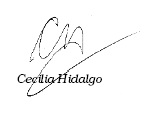 